от 01 ноября 2019 года										№ 1210О внесении изменений в постановление администрации городского округа
 город Шахунья Нижегородской области от 05.03.2019 № 219 «О создании межведомственной комиссии по признанию помещения жилым помещением, жилого помещения непригодным для проживания, многоквартирного дома аварийным и подлежащим сносу или реконструкции, садового дома жилым 
домом и жилого дома садовым домом на территории городского округа 
город Шахунья Нижегородской области»В целях приведения в соответствие с действующим законодательством администрация городского округа город Шахунья Нижегородской области  
п о с т а н о в л я е т:В постановление администрации городского округа город Шахунья Нижегородской области от 05.03.2019 № 219 «О создании межведомственной комиссии по признанию помещения жилым помещением, жилого помещения непригодным для проживания, многоквартирного дома аварийным и подлежащим сносу или реконструкции, садового дома жилым домом и жилого дома садовым домом на территории городского округа город Шахунья Нижегородской области» внести следующие изменения:Утвердить в новой редакции прилагаемый состав межведомственной комиссии по признанию помещения жилым помещением, жилого помещения непригодным для проживания, многоквартирного дома аварийным и подлежащим сносу или реконструкции, садового дома жилым домом и жилого дома садовым домом на территории городского округа город Шахунья Нижегородской области.Пункт 2.2. раздела 2 «Основные цели, задачи и  компетенция комиссии» изложить в новой редакции:«.2.2. Комиссия на основании заявления собственника помещения, федерального органа исполнительной власти, осуществляющего полномочия собственника в отношении оцениваемого имущества, правообладателя или гражданина (нанимателя), либо на основании заключения органов государственного надзора (контроля) по вопросам, отнесенным к их компетенции, либо на основании заключения экспертизы жилого помещения, проведенной в соответствии с постановлением Правительства Российской Федерации от 21 августа 2019 г. № 1082 «Об утверждении Правил проведения экспертизы жилого помещения, которому причинен ущерб, подлежащий возмещению в рамках программы организации возмещения ущерба, причиненного расположенным на территориях субъектов Российской Федерации жилым помещениям граждан, с использованием механизма добровольного страхования, методики определения размера ущерба, подлежащего возмещению в рамках программы организации возмещения ущерба, причиненного расположенным на территориях субъектов Российской Федерации жилым помещениям граждан, с использованием механизма добровольного страхования за счет страхового возмещения и помощи, предоставляемой за счет средств бюджетов бюджетной системы Российской Федерации, и о внесении изменений в Положение о признании помещения жилым помещением, жилого помещения непригодным для проживания, многоквартирного дома аварийным и подлежащим сносу или реконструкции, садового дома жилым домом и жилого дома садовым домом», проводит оценку соответствия помещения установленным в настоящем Положении требованиям и принимает решения в порядке, предусмотренном пунктом 2.9. настоящего Положения.»Пункт 2.4. раздела 2 «Основные цели, задачи и  компетенция комиссии» изложить в новой редакции:«2.4. Процедура проведения оценки соответствия помещения установленным в настоящем Положении требованиям включает:- прием и рассмотрение заявления и прилагаемых к нему обосновывающих документов, а также иных документов, предусмотренных 2.2 настоящего Положения;- определение перечня дополнительных документов (заключения (акты) соответствующих органов государственного надзора (контроля), заключение проектно-изыскательской организации по результатам обследования элементов ограждающих и несущих конструкций жилого помещения), необходимых для принятия решения о признании жилого помещения соответствующим (не соответствующим) установленным в настоящем Положении требованиям;- определение состава привлекаемых экспертов, в установленном порядке аттестованных на право подготовки заключений экспертизы проектной документации и (или) результатов инженерных изысканий, исходя из причин, по которым жилое помещение может быть признано нежилым, либо для оценки возможности признания пригодным для проживания реконструированного ранее нежилого помещения;- определение работы комиссии по оценке пригодности (непригодности) жилых помещений для постоянного проживания; составление комиссией заключения в порядке, предусмотренном согласно приложению № 1 к Положению, утвержденному постановлением Правительства Российской Федерации от 28.01.2006 № 47;- составление акта обследования помещения (в случае принятия комиссией решения о необходимости проведения обследования) по форме согласно приложению 
№ 2 к Положению, утвержденному постановлением Правительства Российской Федерации от 28.01.2006 № 47 и составление комиссией на основании выводов и рекомендаций, указанных в акте, заключения. При этом решение комиссии в части выявления оснований для признания многоквартирного дома аварийным и подлежащим сносу или реконструкции может основываться только на результатах, изложенных в заключении специализированной организации, проводящей обследование;- принятие соответствующего решения по итогам работы комиссии.- передача по одному экземпляру решения заявителю и собственнику жилого помещения (третий экземпляр остается в деле, сформированном комиссией).»Пункт 2.8. раздела 2 «Основные цели, задачи и  компетенция комиссии» изложить в новой редакции:«2.8. Комиссия рассматривает поступившее заявление, или заключение органа государственного надзора (контроля), или заключение экспертизы жилого помещения, предусмотренное пунктом 2,2 настоящего Положения, в течение 30 дней с даты регистрации и принимает решение (в виде заключения), указанное в пункте 2.9 настоящего Положения, либо решение о проведении дополнительного обследования оцениваемого помещения.В ходе работы комиссия вправе назначить дополнительные обследования и испытания, результаты которых приобщаются к документам, ранее представленным на рассмотрение комиссии.Дополнительное обследование оцениваемого помещения должно быть проведено в течение шести месяцев со дня принятия Комиссией соответствующего решения.Копия заключения, указанного в абзаце первом настоящего пункта, либо копия решения о проведении дополнительного обследования оцениваемого жилого помещения секретарем Комиссии вручается заявителям лично или направляется почтовым отправлением с уведомлением о его вручении заявителям в течение 10 дней со дня их принятия.В случае непредставления заявителем документов, предусмотренных пунктом 2.5. настоящего Положения, и невозможности их истребования на основании межведомственных запросов с использованием единой системы межведомственного электронного взаимодействия и подключаемых к ней региональных систем межведомственного электронного взаимодействия комиссия возвращает без рассмотрения заявление и соответствующие документы в течение 15 дней со дня истечения срока, предусмотренного абзацем первым настоящего пункта.»2. Начальнику общего отдела администрации городского округа город Шахунья обеспечить размещение данного постановления на официальном сайте администрации городского округа город Шахунья Нижегородской области.         3. Настоящее постановление вступает в силу после официального опубликования.   4. Со дня вступления в силу настоящего постановления, признать утратившим силу постановление администрации городского округа город Шахунья Нижегородской области от 27.06.2019 № 710 «О внесении изменений в постановление администрации городского округа город Шахунья Нижегородской области от 05.03.2019 № 219 «О создании межведомственной комиссии по признанию помещения жилым помещением, жилого помещения непригодным для проживания, многоквартирного дома аварийным и подлежащим сносу или реконструкции, садового дома жилым домом и жилого дома садовым домом на территории городского округа город Шахунья Нижегородской области».5. Контроль за исполнением настоящего постановления возложить на первого заместителя главы администрации городского округа город Шахунья Нижегородской области А.Д.Серова.Глава местного самоуправлениягородского округа город Шахунья							  Р.В.КошелевУтвержден постановлением администрации городского округа город ШахуньяНижегородской областиот 01.11.2019 г. № 1210СОСТАВмежведомственной комиссии по признанию помещения жилым помещением, жилого помещения непригодным для проживания, многоквартирного дома аварийным и подлежащим сносу или реконструкции, садового дома жилым домом и жилого дома садовым домом на территории городского округа город Шахунья Нижегородской областиСеров Александр Дмитриевич – первый заместитель главы администрации городского округа город Шахунья Нижегородской области, председатель комиссии;Кузнецов Сергей Александрович – заместитель главы администрации городского округа город Шахунья Нижегородской области, заместитель председателя комиссии;Киселева Людмила Александровна – начальник сектора жилищной политики  администрации городского округа город Шахунья Нижегородской области, секретарь комиссии.Члены комиссии:Софронов Юрий Алексеевич – заместитель главы администрации городского округа город Шахунья Нижегородской области;Елькин Олег Анатольевич – начальник отдела Управления экономики, прогнозирования, инвестиционной политики и муниципального имущества городского округа город Шахунья Нижегородской области;Смирнов Андрей Сергеевич – начальник Управления промышленности, транспорта, связи, жилищно-коммунального хозяйства, энергетики и  архитектурной деятельности администрации городского округа город Шахунья Нижегородской области;Киселева Марина Вадимовна – ведущий специалист юридического отдела администрации городского округа город Шахунья Нижегородской области;Гусева Валентина Александровна – директор Шахунского филиала КП НО Нижтехинвентаризация (по согласованию);Представитель Уренского территориального отдела Государственной жилищной инспекции Нижегородской области (по согласованию);Представитель территориального отдела Управления Федеральной службы по надзору в сфере защиты прав потребителей и благополучия человека по Нижегородской области в городском округе город Шахунья, Тоншаевском, Тонкинском, Шарангском, Ветлужском, Уренском районах (по согласованию);Представитель отдела надзорной деятельности по городскому округу город Шахунья Нижегородской области (по согласованию);Кубасова Ирина Владимировна – начальник Шахунского отдела Управления федеральной службы Государственной регистрации, кадастра и картографии по Нижегородской области (по согласованию);Андреев Олег Владимирович – государственный инспектор в области охраны окружающей среды, главный специалист северо-восточного отдела регионального государственного экологического надзора  и охраны окружающей среды (по согласованию);Генеральные директора  домоуправляющих компаний (по согласованию);Начальники Вахтанского и Сявского территориальных отделов администрации городского округа город Шахунья Нижегородской области;При необходимости к работе комиссии могут привлекаться представители Госэнергонадзора, эксперты-проектировщики и иные лица (по согласованию).________________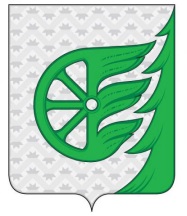 Администрация городского округа город ШахуньяНижегородской областиП О С Т А Н О В Л Е Н И Е